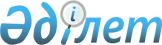 2021-2023 жылдарға арналған Бородулиха ауданы Красный Яр ауылдық округінің бюджеті туралыШығыс Қазақстан облысы Бородулиха аудандық мәслихатының 2021 жылғы 19 қаңтардағы № 2-10-VII шешімі. Шығыс Қазақстан облысының Әділет департаментінде 2021 жылғы 26 қаңтарда № 8372 болып тіркелді
      ЗҚАИ-ның ескертпесі.
      Құжаттың мәтінінде түпнұсқаның пунктуациясы мен орфографиясы сақталған.
      Қазақстан Республикасының 2008 жылғы 4 желтоқсандағы Бюджет кодексінің 9-1-бабының 2-тармағына, 75-бабының 2-тармағына, Қазақстан Республикасының 2001 жылғы 23 қаңтардағы "Қазақстан Республикасындағы жергілікті мемлекеттік басқару және өзін-өзі басқару туралы" Заңының 6-бабы 1-тармағының 1) тармақшасына, Бородулиха аудандық мәслихатының 2020 жылғы 25 желтоқсандағы № 56-5-VI "2021-2023 жылдарға арналған аудандық бюджет туралы" (Нормативтік құқықтық актілерді мемлекеттік тіркеу тізілімінде 8256 нөмірімен тіркелген) шешіміне сәйкес, Бородулиха аудандық мәслихаты ШЕШІМ ҚАБЫЛДАДЫ:
      1. 2021-2023 жылдарға арналған Красный Яр ауылдық округінің бюджеті тісінше 1, 2, 3 қосымшаларға сәйкес бекітілсін, соның ішінде 2021 жылға мынадай көлемдерде бекітілсін:
      1) кірістер – 29613 мың теңге, соның ішінде:
      салықтық түсімдер – 2622 мың теңге;
      салықтық емес түсімдер – 0 теңге;
      негізгі капиталды сатудан түсетін түсімдер – 0 теңге;
      трансферттер түсімі – 26991 мың теңге;
      2) шығындар – 29613 мың теңге;
      3) таза бюджеттік кредиттеу – 0 теңге:
      4) қаржы активтерімен операциялар бойынша сальдо – 0 теңге;
      5) бюджет тапшылығы (профициті) – 0 теңге;
      6) бюджет тапшылығын қаржыландыру (профицитін пайдалану) – 0 теңге.
      Ескерту. 1-тармақ жаңа редакцияда - Шығыс Қазақстан облысы Бородулиха аудандық мәслихатының 10.12.2021 № 11-10-VII (01.01.2021 бастап қолданысқа енгізіледі).


      2. 2021 жылға арналған Красный Яр ауылдық округ бюджетіне аудандық бюджеттен берілетін бюджеттік субвенцияның көлемі 20975 мың теңге сомасында ескерілсін.
      2-1. Красный Яр ауылдық округінің 2021 жылға арналған бюджетінде аудандық бюджеттен 6016 мың теңге сомасында ағымдағы нысаналы трансферттер көзделсін.
      Ескерту. Шешім 2-1-тармақпен толықтырылды - Шығыс Қазақстан облысы Бородулиха аудандық мәслихатының 10.12.2021 № 11-10-VII (01.01.2021 бастап қолданысқа енгізіледі).


      3. Бородулиха аудандық мәслихатының келесі шешімдерінің күші жойылды деп танылсын:
      1) Бородулиха аудандық мәслихатының 2020 жылғы 16 қаңтардағы № 46-10-VI "2020-2022 жылдарға арналған Бородулиха ауданы Красный Яр ауылдық округінің бюджеті туралы" (Нормативтік құқықтық актілерді мемлекеттік тіркеу тізілімінде 6613 нөмірімен тіркелген, Қазақстан Республикасы нормативтік құқықтық актілерінің электрондық түрдегі Эталондық бақылау банкінде 2020 жылғы 23 қаңтарда жарияланған) шешімі;
      2) Бородулиха аудандық мәслихатының 2020 жылғы 25 желтоқсандағы № 56-13-VI "Бородулиха аудандық мәслихатының 2020 жылғы 16 қаңтардағы № 46-10-VI "2020-2022 жылдарға арналған Бородулиха ауданы Красный Яр ауылдық округінің бюджеті туралы" шешіміне өзгерістер енгізу туралы" (Нормативтік құқықтық актілерді мемлекеттік тіркеу тізілімінде 8127 нөмірімен тіркелген, Қазақстан Республикасы нормативтік құқықтық актілерінің электрондық түрдегі Эталондық бақылау банкінде 2021 жылғы 8 қаңтарда жарияланған) шешімі.
      4. Осы шешім 2021 жылдың 1 қаңтарынан бастап қолданысқа енгізіледі. 2021 жылға арналған Красный Яр ауылдық округінің бюджеті
      Ескерту. 1-қосымша жаңа редакцияда - Шығыс Қазақстан облысы Бородулиха аудандық мәслихатының 10.12.2021 № 11-10-VII (01.01.2021 бастап қолданысқа енгізіледі). 2022 жылға арналған Красный Яр ауылдық округінің бюджеті 2023 жылға арналған Красный Яр ауылдық округінің бюджеті
					© 2012. Қазақстан Республикасы Әділет министрлігінің «Қазақстан Республикасының Заңнама және құқықтық ақпарат институты» ШЖҚ РМК
				
      Сессия төрағасы 

А. Аубакиров

      Аудандық мәслихат хатшысы 

У. Майжанов
Бородулиха 
аудандық мәслихатының 
2021 жылғы 19 қаңтардағы 
№ 2-10-VII шешіміне 
1-қосымша
Санаты
Санаты
Санаты
Санаты
Санаты
Санаты
Сома (мың теңге)
Сыныбы
Сыныбы
Сыныбы
Сыныбы
Сыныбы
Сома (мың теңге)
Ішкі сыныбы
Ішкі сыныбы
Ішкі сыныбы
Ішкі сыныбы
Сома (мың теңге)
Кiрiстер атауы
Кiрiстер атауы
Сома (мың теңге)
I.КІРІСТЕР
I.КІРІСТЕР
29613
1
Салықтық түсiмдер
Салықтық түсiмдер
2622
04
Меншікке салынатын салықтар
Меншікке салынатын салықтар
2622
1
1
Мүлiкке салынатын салықтар
Мүлiкке салынатын салықтар
8
3
3
Жер салығы
Жер салығы
74
4
4
Көлiк құралдарына салынатын салық
Көлiк құралдарына салынатын салық
2540
2
Салықтық емес түсімдер
Салықтық емес түсімдер
0
3
Негізгі капиталды сатудан түсетін түсімдер
Негізгі капиталды сатудан түсетін түсімдер
0
 4
Трансферттер түсімі
Трансферттер түсімі
26991
02
Мемлекеттiк басқарудың жоғары тұрған органдарынан түсетiн трансферттер
Мемлекеттiк басқарудың жоғары тұрған органдарынан түсетiн трансферттер
26991
3
3
Аудандардың (облыстық маңызы бар қаланың) бюджетінен трансферттер
Аудандардың (облыстық маңызы бар қаланың) бюджетінен трансферттер
26991
Функционалдық топ
Функционалдық топ
Функционалдық топ
Функционалдық топ
Функционалдық топ
Функционалдық топ
Сома (мың теңге)
Кіші функция
Кіші функция
Кіші функция
Кіші функция
Кіші функция
Сома (мың теңге)
Бюджеттік бағдарламалардың әкімшісі
Бюджеттік бағдарламалардың әкімшісі
Бюджеттік бағдарламалардың әкімшісі
Бюджеттік бағдарламалардың әкімшісі
Сома (мың теңге)
Бағдарлама
Бағдарлама
Бағдарлама
Сома (мың теңге)
Атауы
Сома (мың теңге)
II. ШЫҒЫНДАР
29613
01
Жалпы сипаттағы мемлекеттiк қызметтер
16878
1
Мемлекеттi басқарудың жалпы функцияларын орындайтын өкiлдi, атқарушы және басқа органдар
16878
124
Аудандық маңызы бар қала, ауыл, кент, ауылдық округ әкімінің аппараты
16878
001
001
Аудандық маңызы бар қала, ауыл, кент, ауылдық округ әкімінің қызметін қамтамсызету жөніндегі қызметтер
16878
06
Әлеуметтiк көмек және әлеуметтiк қамсыздандыру
500
9
Әлеуметтiк көмек және әлеуметтiк қамтамасыз ету салаларындағы өзге де қызметтер 
500
124
Аудандық маңызы бар қала, ауыл, кент, ауылдық округ әкімінің аппараты
500
026
026
Жергілікті деңгейде халықты жұмыспен қамтуды қамтамасызету
500
 07
Тұрғын үй-коммуналдық шаруашылық
1370
3
Елді мекендерді көркейту
1370
124
Аудандық маңызы бар қала, ауыл, кент, ауылдық округ әкімінің аппараты
1370
008
008
Елді мекендердегі көшелерді жарықтандыру 
840
009
009
Елді мекендердің санитариясын қамтамасыз ету
530
12
Көлiк және коммуникация
10865
1
Автомобиль көлiгi
10865
124
Аудандық маңызы бар қала, ауыл, кент, ауылдық округ әкімінің аппараты
10865
013
013
Аудандық маңызы бар қалаларда, ауылдарда, кенттерде, ауылдық округтерде автомобиль жолдарының жұмыс істеуін қамтамасыз ету
10865
ІІІ. Таза бюджеттік кредиттеу
0
IV .Қаржы активтерімен операциялар бойынша сальдо
0
Қаржы активтерін сатып алу
0
Мемлекеттiң қаржы активтерiн сатудан түсетiн түсiмдер
0
V. Бюджет тапшылығы (профициті)
0
VI. Бюджет тапшылығын қаржыландыру (профицитiн пайдалану)
0Бородулиха 
аудандық мәслихатының 
2021 жылғы 19 қаңтардағы 
№ 2-10-VII шешіміне 
2-қосымша
Санаты
Санаты
Санаты
Санаты
Санаты
Санаты
Санаты
Санаты
Сома (мың теңге)
Сыныбы
Сыныбы
Сыныбы
Сыныбы
Сыныбы
Сыныбы
Сома (мың теңге)
Ішкі сыныбы
Ішкі сыныбы
Ішкі сыныбы
Сома (мың теңге)
Кiрiстератауы
Кiрiстератауы
Сома (мың теңге)
I.КІРІСТЕР
I.КІРІСТЕР
24310
1
1
Салықтық түсiмдер
Салықтық түсiмдер
2752
04
04
04
Меншікке салынатын салықтар
Меншікке салынатын салықтар
2752
1
Мүлiкке салынатын салықтар
Мүлiкке салынатын салықтар
8
3
Жер салығы
Жер салығы
77
4
Көлiк құралдарына салынатын салық
Көлiк құралдарына салынатын салық
2667
2
2
Салықтық емес түсімдер
Салықтық емес түсімдер
0
3
3
Негізгі капиталды сатудан түсетін түсімдер
Негізгі капиталды сатудан түсетін түсімдер
0
 4
 4
Трансферттер түсімі
Трансферттер түсімі
21558
02
02
02
Мемлекеттiк басқарудың жоғары тұрған органдарынан түсетiн трансферттер
Мемлекеттiк басқарудың жоғары тұрған органдарынан түсетiн трансферттер
21558
3
Аудандардың (облыстық маңызы бар қаланың) бюджетінен трансферттер
Аудандардың (облыстық маңызы бар қаланың) бюджетінен трансферттер
21558
Функционалдық топ
Функционалдық топ
Функционалдық топ
Функционалдық топ
Функционалдық топ
Функционалдық топ
Функционалдық топ
Функционалдық топ
Сома (мың теңге)
Кіші функция
Кіші функция
Кіші функция
Кіші функция
Кіші функция
Кіші функция
Кіші функция
Сома (мың теңге)
Бюджеттік бағдарламалардың әкімшісі
Бюджеттік бағдарламалардың әкімшісі
Бюджеттік бағдарламалардың әкімшісі
Бюджеттік бағдарламалардың әкімшісі
Бюджеттік бағдарламалардың әкімшісі
Сома (мың теңге)
Бағдарлама
Бағдарлама
Бағдарлама
Бағдарлама
Сома (мың теңге)
Атауы
Сома (мың теңге)
II. ШЫҒЫНДАР
24310
01
Жалпы сипаттағы мемлекеттiк қызметтер
12929
1
1
Мемлекеттi басқарудың жалпы функцияларын орындайтын өкiлдi, атқарушы және басқа органдар
12929
124
Аудандық маңызы бар қала, ауыл, кент, ауылдық округ әкімінің аппараты
12929
001
001
001
Аудандық маңызы бар қала, ауыл, кент, ауылдық округ әкімінің қызметін қамтамсызету жөніндегі қызметтер
12929
06
Әлеуметтiк көмек және әлеуметтiк қамсыздандыру
502
9
9
Әлеуметтiк көмек және әлеуметтiк қамтамасыз ету салаларындағы өзге де қызметтер 
502
124
Аудандықмаңызы бар қала, ауыл, кент, ауылдық округ әкімінің аппараты
502
026
026
026
Жергіліктідеңгейде халықты жұмыспен қамтуды қамтамасызету
502
 07
Тұрғын үй-коммуналдық шаруашылық
1439
3
3
Елдімекендерді көркейту
1439
124
Аудандық маңызы бар қала, ауыл, кент, ауылдық округ әкімінің аппараты
1439
008
008
008
Елдімекендердегікөшелерді жарықтандыру 
882
009
009
009
Елді мекендердің санитариясын қамтамасыз ету
557
12
Көлiк және коммуникация
9440
1
1
Автомобиль көлiгi
9440
124
Аудандықмаңызы бар қала, ауыл, кент, ауылдық округ әкімінің аппараты
9440
013
013
013
Аудандықмаңызы бар қалаларда, ауылдарда, кенттерде, ауылдықокругтерде автомобиль жолдарының жұмыс істеуін қамтамасыз ету
9440
ІІІ. Таза бюджеттік кредиттеу
0
IV.Қаржы активтерімен операциялар бойынша сальдо
0
Қаржы активтерін сатып алу
0
Мемлекеттiң қаржы активтерiн сатудан түсетiн түсiмдер
0
V. Бюджет тапшылығы (профициті)
0
VI. Бюджет тапшылығынқаржыландыру (профицитiн пайдалану)
0Бородулиха 
аудандық мәслихатының 
2021 жылғы 19 қаңтардағы 
№ 2-10-VII шешіміне 
3-қосымша
Санаты
Санаты
Санаты
Санаты
Санаты
Санаты
Санаты
Санаты
Сома (мың теңге)
Сыныбы
Сыныбы
Сыныбы
Сыныбы
Сыныбы
Сыныбы
Сома (мың теңге)
Ішкі сыныбы
Ішкі сыныбы
Ішкі сыныбы
Сома (мың теңге)
Кiрiстератауы
Кiрiстератауы
Сома (мың теңге)
I.КІРІСТЕР
I.КІРІСТЕР
250130
1
1
Салықтық түсiмдер
Салықтық түсiмдер
2875
04
04
04
Меншікке салынатын салықтар
Меншікке салынатын салықтар
2875
1
Мүлiкке салынатын салықтар
Мүлiкке салынатын салықтар
8
3
Жер салығы
Жер салығы
80
4
Көлiк құралдарына салынатын салық
Көлiк құралдарына салынатын салық
2787
2
2
Салықтық емес түсімдер
Салықтық емес түсімдер
0
3
3
Негізгі капиталды сатудан түсетін түсімдер
Негізгі капиталды сатудан түсетін түсімдер
0
 4
 4
Трансферттер түсімі
Трансферттер түсімі
22138
02
02
02
Мемлекеттiк басқарудың жоғары тұрған органдарынан түсетiн трансферттер
Мемлекеттiк басқарудың жоғары тұрған органдарынан түсетiн трансферттер
22138
3
Аудандардың (облыстық маңызы бар қаланың) бюджетінен трансферттер
Аудандардың (облыстық маңызы бар қаланың) бюджетінен трансферттер
22138
Функционалдық топ
Функционалдық топ
Функционалдық топ
Функционалдық топ
Функционалдық топ
Функционалдық топ
Функционалдық топ
Функционалдық топ
Сома (мың теңге)
Кіші функция
Кіші функция
Кіші функция
Кіші функция
Кіші функция
Кіші функция
Кіші функция
Сома (мың теңге)
Бюджеттік бағдарламалардың әкімшісі
Бюджеттік бағдарламалардың әкімшісі
Бюджеттік бағдарламалардың әкімшісі
Бюджеттік бағдарламалардың әкімшісі
Бюджеттік бағдарламалардың әкімшісі
Сома (мың теңге)
Бағдарлама
Бағдарлама
Бағдарлама
Бағдарлама
Сома (мың теңге)
Атауы
Сома (мың теңге)
II. ШЫҒЫНДАР
25013
01
Жалпы сипаттағы мемлекеттiк қызметтер
13085
1
1
Мемлекеттi басқарудың жалпы функцияларын орындайтын өкiлдi, атқарушы және басқа органдар
13085
124
Аудандық маңызы бар қала, ауыл, кент, ауылдық округ әкімінің аппараты
13085
001
001
001
Аудандық маңызы бар қала, ауыл, кент, ауылдық округ әкімінің қызметін қамтамсызету жөніндегі қызметтер
13085
06
Әлеуметтiк көмек және әлеуметтiк қамсыздандыру
504
9
9
Әлеуметтiк көмек және әлеуметтiк қамтамасыз ету салаларындағы өзге де қызметтер 
504
124
Аудандықмаңызы бар қала, ауыл, кент, ауылдық округ әкімінің аппараты
504
026
026
026
Жергіліктідеңгейде халықты жұмыспен қамтуды қамтамасызету
504
 07
Тұрғын үй-коммуналдық шаруашылық
1511
3
3
Елдімекендерді көркейту
1511
124
Аудандық маңызы бар қала, ауыл, кент, ауылдық округ әкімінің аппараты
1511
008
008
008
Елдімекендердегікөшелерді жарықтандыру 
926
009
009
009
Елді мекендердің санитариясын қамтамасыз ету
585
12
Көлiк және коммуникация
9913
1
1
Автомобиль көлiгi
9913
124
Аудандықмаңызы бар қала, ауыл, кент, ауылдық округ әкімінің аппараты
9913
013
013
013
Аудандықмаңызы бар қалаларда, ауылдарда, кенттерде, ауылдықокругтерде автомобиль жолдарының жұмыс істеуін қамтамасыз ету
9913
ІІІ. Таза бюджеттік кредиттеу
0
IV.Қаржы активтерімен операциялар бойынша сальдо
0
Қаржы активтерін сатып алу
0
Мемлекеттiң қаржы активтерiн сатудан түсетiн түсiмдер
0
V. Бюджет тапшылығы (профициті)
0
VI. Бюджет тапшылығынқаржыландыру (профицитiн пайдалану)
0